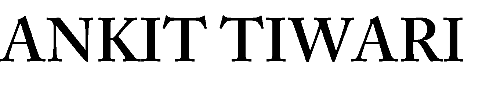 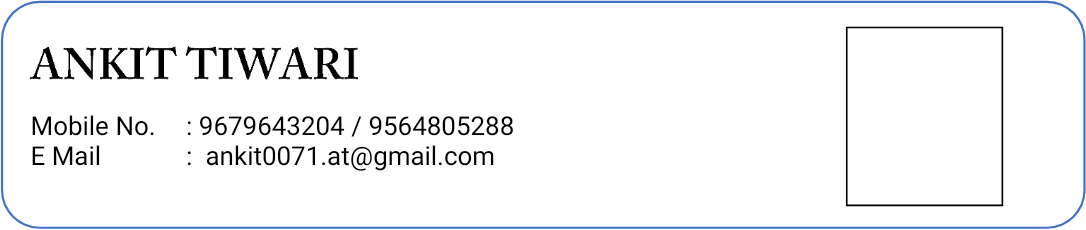 Objective:To secure a challenging position, where I can effectively contribute my skills and knowledge.Academics:Programming Language ProficiencyCTrade DomainAnalog CommunicationDigital ElectronicsWireless CommunicationSatellite CommunicationTraining and work experience:Done internship on GPS vehicle tracker as an SME from ATRIM ELECTRONIC PVT. LTD., D-64/4, Vasundhra Appts., Dilshad Colony, Delhi – 110095 (1st July 2017 – 31st July 2017)Gone under training as a Maths faculty at Iota tutorials, Gandhinagar, Jammu-180001 from 2nd January, 2018 to 1st April, 2018.Work Experience: Having Experience of 1Year as a Maths Faculty.Project:Project done on Water Level Indicator.The following project is all about indicating the level of water over a certain range. It can be used to switch in a motor pump when the level of water falls below the lowest level in tank. It can also be used in factories, home apartments or for checking fuel level in motor vehicle etc.Co-Curricular Activities:Participated in various sports and cultural activities at school and college.Attended Seminar on VLSI TO EMBEDDED WORLD.Other Activities &Hobbies:Playing Cricket.Listening & Singing Songs.Personal Details:Dt. of Birth	: 10th May, 1995Sex	: MaleFather’s Name	: Lt. Rajesh Kumar TiwariAddress	: J.K.Nagar Linepar, P.O.- Bidhanbag,Pin – 713337, Dist.- Paschim Burdwan (W.B)Languages Known	: Hindi, English & BengaliNationality	:Indian.Declaration :I hereby confirm that the above furnished information is true to the best of my knowledge.Date :Ankit TiwariYearInstitutionExamination/TradeMarksMarks2018DurgapurB. Tech(ECE)SEMCGPAInstitute of17.7Advance27.79Technology &37.38Management46.9657.567.677.4188.622013S.K.S Public School, Mangalpur Raniganj12th (CBSE)70 %70 %2011J.K.Nagar HighSchool10th (WBBSE)68.25 %68.25 %